АНКЕТА «Стажер-Ерідон» 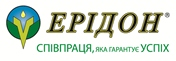 Чекаємо на твою анкету за адресу  hr@eridon.ua  з поміткою «Стажер- Ерідон».Детальніше по компанію на сайті www.eridon.ua Не зволікай! Приєднуйся до команди лідерів!ОСОБИСТІ ДАНІПІБДата народженняМісце народження Адреса проживанняМобільний телефон E-mailВ якому регіоні Ви можете проходити стажування?В якому регіоні Ви плануєте працювати?В які дні тижня можете проходити стажування?Наявність водійських прав та стаж водінняОСВІТА Вищий навчальний закладФакультетСпеціальністьКурс навчанняРік закінчення(в т.ч. майбутній)Форма навчання (стаціонар/заочна)ДОСВІД  РОБОТИ (в т.ч. участь в студентських організація) Назва компанії/організаціїСфера діяльностіПосадаПеріодМОТИВАЦІЯЧому Ви б хотіли потрапити на стажування в «Ерідон» та чого очікуєте? Які знання та навики Ви хотіли б отримати від стажування?Як Ви бачите свій кар’єрний розвиток?Ким хочете працювати?ДОДАТКОВОЯ даю свою згоду МПП Фірмі «Ерідон» на обробку моїх персональних даних, в межах проведення стажування в компанії.